История создания Вооруженных Сил РФВоенная организация древних славян.На протяжении многих веков славянские народы защищали свою свободу и независимость от многочисленных врагов: от немецких и  шведских рыцарей, от татаро–монгольского ига. В борьбе против захватчиков произошло объединение разрозненных земель.            Войско Московского государства. Военная реформа Ивана Грозного.В XVI в. На Руси сложилась новая система вооруженной защиты своих земель, имевшая централизованное руководство.Создание в России регулярной армии. Реформа Петра I.июля 1709 г. Победа русской армии под командованием Петра I над шведами в Полтавском сражении. Эта победа предопределила победоносный для России исход Северной войныРоссийский флот, созданный Петром I, одержал победу над шведами у мыса Гангут 7 августа 1714г. (Северная война 1700-1721гг.)Россия получила доступ в Балтийское море.Военные реформы Д.А.Милютина	Боеспособность армии возросла после введения всеобщей воинской повинности вместо рекрутского набора. Техническое перевооружение армии. Русско-турецкая война и победа русской армии. Освобождение Болгарии и заключение перемирия Турции с Россией.Военные преобразования Николая II. (1905-1912).После поражения России в русско-японской войне возникла необходимость реформирования армии. Преобразования не были завершены. Началась Первая мировая война.      Создание и развитие советских Вооруженных Сил.Победа советских воинов в Великой Отечественной войне показала превосходство Советской Армии над фашистскими захватчиками.     Вооруженные Силы России.Современная Российская армия является прямой наследницей боевой славы и опыта Советских Вооруженных Сил. Служит гарантом безопасности территориальной целостности государства. Оснащена самой современной техникой. Военная организация славян.Первые летописное упоминание о военной организации древних славян встречаются в трудах византийских историков в VI веке.Войска представляли собой ополчения, состоявшие из взрослых мужчин племени.В конце VIII века военная организация древних славян состояла из княжеских дружин и народного ополчения.Широко использовался ладейный флот для морских походов.Военные реформы Ивана Грозного Упорядочение системы комплектования и военной службы в поместном войске;Организацию централизованного управления армией;Создание постоянного стрелецкого войска;Выделение «наряда» (артиллерии) в самостоятельный род войск;Централизацию системы снабжения;Создание постоянной сторожевой службы на южных границах государства, являвшейся прообразом пограничных войск.Военные реформы Петра I.Создание регулярной армии из пехотных и кавалерийских полков с единым штабом, вооружением и обмундированием;Ведение боевой подготовки по Военному уставу 1716г. и Морскому уставу 1720г.;Формирование армии и флота из рекрутов (ежегодно от 500 душ податного населения выставлялся 1 рекрут);Подготовка офицерских кадров из дворян, которые начали службу в гвардейских полках;Усовершенствование артиллерииКрасная Армия и Советская АрмияЕдиноначалие; Обязательный характер военной службы;Строгая дисциплина.Введены:Новые воинские звания;Боевые награды.По вертикали.1. Месяц создания Красной Армии.3. Оружие, которое применялось при штурме стен.5. Создатель карабина.7. Документ, по которому ведется боевая подготовка.8.Одна из составляющих военной организации древних славян.По горизонтали.2. Призывник Петра I. 4.  Боевое судно славян.6. Победа флота Петра I (название мыса).9. Воины, постоянного войска Ивана Грозного.10. Огнестрельное оружие стрельца.11. Название артиллерии при Ивана Грозного.12. Холодное оружие стрельца.Информационный кейс.История создания Вооруженных сил России.В первой половине XIII в. военные дружины отдельных феодальных Руси не смогли оказать достойного и действенного сопротивления организованным и многочисленным полчищам монголо-татар. Несмотря на это, еще и в XIV в. основу ратных сил русских земель по-прежнему составляли княжеские конные дружины.  Городские ополчения номинально сохранились, но практически потеряли значение. С образованием централизованного Московского государства возникла и новая военная организация. В XV в. главной воинской силой стало служилое дворянство. Дворянская конница, постепенно заменив княжеские дружины, заняла ведущее место в русском войске.Вооружение воинов Московского государства до XV в. в основном составляли мечи, боевые топоры, копья, сабли, палицы, луки, щиты и пр. При осаде и обороне городов широко применяли осадные и метательные орудия. В конце XIV в. появились первые пищали и пушки.Исключительно важную роль в укреплении нашего государства и его армии имели военные реформы. Наиболее известны военные реформы Ивана IV, Петра I, 1860—1870 гг. и 1905— 1912 гг.Военные реформы Ивана IV были проведены в середине XVI в. В их ходе были упорядочены системы комплектования и военной службы в поместном войске, организовано централизованное управление армией, создано постоянное стрелецкое войско, артиллерия выделена в самостоятельный род войск, была централизована система снабжения, создана постоянная сторожевая служба на южной границе страны и т. д.В первой четверти XVIII в. Петр I провел военные реформы, в результате которых были: созданы регулярная армия и флот, упразднены существовавшие ранее разнородные воинские формирования и введены однотипные организация и вооружение в пехоте, коннице и артиллерии; введена единая система воинского обучения и воспитания, централизовано военное управление; открыты военные школы для подготовки офицеров; проведены военно-судебные реформы. Эти реформы выдвинули русские армию и флот на одно из первых мест в Европе по организации, вооружению и боевой подготовке.Проведенные в России под руководством военного министра Д. А. Милютина военные реформы 1860—1870 гг. имели целью создать массовую армию и ликвидировать военную отсталость страны, выявившуюся в Крымской войне 1853— 1856 гг. Рекрутская повинность была заменена всесословной воинской повинностью. Была создана военно-окружная система управления (15 округов). Было введено новое «Положение о полевом управлении войсками в военное время». Армия была вооружена нарезным стрелковым оружием и артиллерией. Были разработаны и введены в войска новые воинские уставы. Была реорганизована система подготовки офицерских кадров. Были проведены также военно-судебные реформы. Все это способствовало усилению русской армии.Военные реформы 1905—1912 гг. были проведены после поражения России в русско-японской войне 1904—1905 гг. В их результате были: усилена централизация военного управления; сокращены сроки военной службы; приняты новые программы для военных училищ; приняты новые уставы; внедрены в армию новые образцы артиллерийских орудий; создана корпусная и полевая тяжелая артиллерия, усилены инженерные войска; улучшено материальное положение офицерского состава. Все это подняло боеспособность русских армии и флота, хотя и не устранило многих недостатков.В 1918 г. была создана Рабоче-крестьянская Красная Армия. Поначалу она комплектовались на добровольных началах. С расширением масштабов Гражданской войны военная служба стала обязательной. В 1946 г. термин «Красная Армия» был заменен на другой— «Советская Армия». В это понятие входили все виды вооруженных сил, кроме Военно-Морского Флота. Перед распадом Советского Союза его Вооруженные Силы состояли из Ракетных войск стратегического назначения, Сухопутных войск, войск ПВО, Военно-Воздушных Сил, Военно-Морского Флота, а также включали в себя тыл Вооруженных Сил, штабы и войска гражданской обороны, пограничные и внутренние войска и предназначались для выполнения задач, определяемых руководством коммунистической партии, которое осуществляло тогда реальную государственную власть в стране.Вооруженные Силы Российской Федерации были образованы 7 мая 1992 г. указом Президента Российской Федерации.В настоящее время в рамках военной реформы проводится их структурная реорганизация, обусловленная изменением политических задач и экономических условий.Организационная структура Вооруженных Сил РФ. Виды Вооруженных Сил, рода войск, история их создания и предназначениеВоенная организация нашего государства включает в себя Вооруженные Силы Российской Федерации, составляющие ее ядро, и другие войска, воинские формирования и органы, предназначенные для выполнения задач военной безопасности военными методами, а также органы управления ими.Обеспечение военной безопасности Российской Федерации является важнейшим направлением деятельности государства. Целям обеспечения военной безопасности Российской Федерации служит военная организация государства.Вооруженные Силы Российской Федерации состоят из центральных органов военного управления, объединений (военных округов, флотов, армий, флотилий, корпусов), соединений (дивизий, бригад), воинских частей и организаций, которые входят в виды и рода войск Вооруженных Сил Российской Федерации, в Тыл Вооруженных Сил и в войска, не входящие в виды и рода войск.Личный состав Вооруженных Сил России включает в себя военнослужащих и лиц гражданского персонала.В настоящее время Вооруженные Силы Российской Федерации состоят из трех видов войск: Сухопутных войск, Воздушно-космические силы,  Военно-Морского Флота                                                       и трех родов войск: Ракетных войск стратегического назначения, Воздушно-десантных войск, Специальные войска, а также Тыла Вооруженных Сил и специальных войск.Сухопутные войска - самый многочисленный по боевому составу вид вооружённых сил. Сухопутные войска предназначены для ведения наступления в целях разгрома группировки противника, овладения и удержания его территорий, районов и рубежей, нанесения огневых ударов на большую глубину, отражения вторжений противника и его крупных воздушных десантов. В сухопутные войска Российской Федерации, в свою очередь, входят рода войск:-Мотострелковые войска.  -Танковые войска.-Ракетные войска и артиллерия.-Войска ПВО Сухопутных войск.-Специальные войска и службы.  Воздушно-космические силы— вид вооружённых сил России, существующий с 1 августа 2015 года в соответствии с указом Президента РФ.- вид Вооруженных Сил, предназначенный для защиты органов высшего государственного и военного управления, стратегических ядерных сил, группировок войск, важных административно промышленных центров и районов страны от разведки и ударов с воздуха, для завоевания господства в воздухе, огневого и ядерного поражения противника с воздуха, повышения мобильности и обеспечения действий формирований видов Вооруженных Сил, ведения комплексной разведки и выполнения специальных задач.  Включает следующие рода войск:- Военно-воздушные силы- Войска противовоздушной и противоракетной обороны- Космические войскаВоенно-Морской Флот России - вид Вооруженных Сил, предназначенный для обеспечения военной безопасности государства с океанских (морских) направлений, защиты стратегических интересов Российской Федерации в океанских, морских районах (зонах). Для управления и всестороннего обеспечения боевой и повседневной деятельности сил флот имеет системы управления, базирования и обеспечения. Флот возглавляется командующим. Включает следующие рода войск:- Подводные силы  - Морская авиация  - Береговые войска   - Морская пехота;- Береговые ракетно-артиллерийские войскаРакетные войска стратегического назначения - самостоятельный род войск, предназначенный для реализации мер ядерного сдерживания и поражения стратегических объектов, составляющих основу военного и военно-экономического потенциала противника.Воздушно-десантные войска - высокомобильный самостоятельный род войск, предназначенный для охвата противника по воздуху и выполнения задач в его тылу.Воздушно-десантные войска способны самостоятельно или в составе группировок Сухопутных войск решать оперативные и тактические боевые задачи как в крупномасштабной войне, так и в локальных конфликтах.Специальные войска предназначены для обеспечения боевой деятельности видов и родов войск Вооруженных Сил Российской Федерации и решения присущих им задач.Руководство Вооруженными Силами осуществляет Президент Российской Федерации, который в соответствии с Конституцией является Верховным главнокомандующим Вооруженными Силами Российской Федерации.Президенту Российской Федерации предоставлено право в случае агрессии или непосредственной угрозы агрессии вводить на территории страны военное положение. Президент как Верховный главнокомандующий в пределах своих полномочий может издавать приказы и директивы, обязательные для исполнения Вооруженными Силами Российской Федерации, другими войсками, воинскими формированиями и органами.Управление Вооруженными Силами Российской Федерации осуществляет министр обороны через Министерство обороны.Выводы:Вооруженные Силы Российской Федерации составляют ядро военной организации государства.Свои задачи Вооруженные Силы Российской Федерации выполняют в определеннойорганизационной структуре, включающей виды и рода войск.3. Вооруженные Силы Российской Федерации, оснащенные современным вооружением и военной техникой, способны создать в случае войны мощную оборону на суше, в воздухе и на море.4. Президент Российской Федерации является Верховным главнокомандующим ВооруженнымиСилами Российской Федерации.Дополнительные материалы. О военных округах.Военный округ Вооруженных Сил Российской Федерации является основной военно-административной единицей РФ, общевойсковым оперативно-стратегическим территориальным объединением ВС РФ и предназначен для осуществления мер по подготовке к вооруженной защите и для вооруженной защиты РФ, целостности и неприкосновенности ее территории в установленных границах ответственности. Территориально Вооружённые Силы Российской Федерации разделены между 4 военными округами: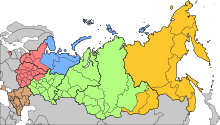 Военно-административное деление Российской ФедерацииВ состав каждого военного округа входят находящиеся на его территории органы военного управления, объединения, соединения, воинские части, организации ВС и военные комиссариаты.Руководство военными округами осуществляет МО РФ. Оперативное управление военным округом осуществляет Генеральный штаб, который обеспечивает контроль за исполнением решений МО.Непосредственное управление отдельным военным округом осуществляет командующий войсками военного округа, он является прямым начальником всего личного состава военного округа. Ему непосредственно подчиняются входящие в состав военного округа органы военного управления, объединения, соединения, воинские части, организации ВС и военные комиссариаты. Командующий войсками военного округа подчиняется МО РФ, а также начальнику Генерального штаба ВС – первому заместителю МО РФ по вопросам, отнесенным к его компетенции, и главнокомандующему Сухопутными войсками.Дата занятия по расписанию, номер группы20.05.20, группа № 26Преподаватель, предметФатеев Сергей Витальевич, основы безопасности жизнедеятельностиКонтактные данные преподавателя  mgutus@mail.ruУказания к самостоятельному изучению материалаТема учебного занятия: «История создания Вооруженных Сил РФ» и «Организационная структура Вооруженных Сил РФ. Виды Вооруженных Сил, рода войск, история их создания и предназначение».Указания к выполнению самостоятельных заданийПрочитать материал урока и решить кроссворд в конце текста, Срок выполнения заданий21.05.2020 до 16.45.ПримечанияФото сообщения или файл  отправить на мою эл. почту: mgutus@mail.ruКроссворд по теме«История создания Вооруженных сил»ОБЖ 10 классКроссворд по теме«История создания Вооруженных сил»ОБЖ 10 классКроссворд по теме«История создания Вооруженных сил»ОБЖ 10 классКроссворд по теме«История создания Вооруженных сил»ОБЖ 10 классКроссворд по теме«История создания Вооруженных сил»ОБЖ 10 классКроссворд по теме«История создания Вооруженных сил»ОБЖ 10 классКроссворд по теме«История создания Вооруженных сил»ОБЖ 10 классКроссворд по теме«История создания Вооруженных сил»ОБЖ 10 классКроссворд по теме«История создания Вооруженных сил»ОБЖ 10 классКроссворд по теме«История создания Вооруженных сил»ОБЖ 10 классКроссворд по теме«История создания Вооруженных сил»ОБЖ 10 классКроссворд по теме«История создания Вооруженных сил»ОБЖ 10 классКроссворд по теме«История создания Вооруженных сил»ОБЖ 10 классКроссворд по теме«История создания Вооруженных сил»ОБЖ 10 класс123456789101112     Западный военный округ — штаб в Санкт-Петербурге;     Северный флот — штаб в Североморске;     Южный военный округ — штаб в Ростове-на-Дону;     Центральный военный округ — штаб в Екатеринбурге;     Восточный военный округ — штаб в Хабаровск